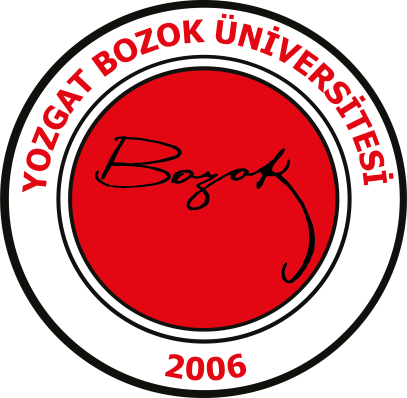 T. C.YOZGAT BOZOK ÜNİVERSİTESİYABANCI DİLLER YÜKSEKOKULU2018 YILIBİRİM FAALİYET RAPORUSUNUŞ5018 sayılı Kamu Mali Yönetimi ve Kontrol Kanununun 41. Maddesinde ve bu maddeye dayanılarak çıkarılan “Kamu İdarelerince Hazırlanacak Faaliyet Raporları Hakkında yönetmelik” çerçevesinde, Üniversitemizin 2018 Yılı İdare Faaliyet Raporu hazırlama çalışmalarına esas teşkil edecek Birimimiz faaliyet raporu hazırlanmıştır.Yüksekokulumuzun misyon ve vizyonunu gösteren ve bu ilkeleri belirleyen 2018 Yılı Faaliyet Raporu dört bölümden oluşmaktadır: Genel Bilgiler başlığını taşıyan birinci bölümde yüksekokulun kuruluş tarihçesi ile ilgili bilgiler yer almaktadır.Raporun ikinci bölümünde yüksekokulun misyon ve vizyonu yer almaktadır. Ayrıca idareyle ilgili görev ve sorumluluklar, değerlerimiz ve eğitim politikamız bu bölümde verilmektedir.  Üçüncü bölümde, fiziksel yapı, örgütsel yapı, bilgi ve teknolojik kaynaklar, insan kaynakları, sunulan hizmetler ve yönetim ve iç kontrol sistemi başlıkları yer almaktadır.Dördüncü ve son bölümde “Faaliyetlere İlişkin Bilgi ve Değerlendirmeler” ele alınmıştır. Bu başlık altında Yüksekokulumuza ait olan mali bilgiler ve performans bilgileri sunulmuştur.Söz konusu bu rapor, Müdür Yardımcısı Öğr. Gör. Sadettin GÜÇLÜ, Yüksekokul Sekreter V. Muharrem CEYLAN ve Bilgisayar İşletmeni Yusuf ASLAN tarafından hazırlanmıştır. Verilerin toplanmasında emeği geçen akademik ve idari personele katkılarından dolayı teşekkür ederim. Yozgat Bozok Üniversitesi Yabancı Diller Yüksekokulu bilimselliği ve dürüstlüğü ilke edinerek gerek ülkemiz ve gerekse dünya ölçeğinde bilime katkı sunmayı ve iyi vatandaşlar yetiştirmeyi amaç edinen bir birim olarak ulusal ve uluslararası alanda yerini alacağı temennisindeyim.Öğr. Gör. Sadettin GÜÇLÜYüksekokul Müdür V.İçindekilerGENEL BİLGİLERYabancı Diller Yüksekokulumuz 25.01.2016 tarihli Bakanlar kurulu kararı ile 8 Nisan 2016 tarih ve 29678 sayılı Resmi Gazetede yayınlanarak kurulmuştur. Rektörlüğümüze bağlı Yabancı Diller Bölümü kapatılarak bölümde görev yapan 10 öğretim elemanının kadrosu Yüksekokulumuza geçmiştir. Toplamda 10 adet kadrolu öğretim elemanımız görev yapmaktadır. Yüksekokulumuz şu anda Üniversitemizin Mühendislik-Mimarlık Fakültesi (3. Kat) binasında bulunmaktadır.Kendi birimine kayıtlı öğrencisi bulunmamasına ragmen Yozgat Bozok Üniversitesi Yabancı Diller Yüksekokulu, Fen Edebiyat Fakültesi İngiliz Dili ve Edebiyatı Anabilim Dalına ait 2, Eğitim Fakültesi İngiliz Dili Eğitimi anabilim dalının 2 olmak üzere 4 zorunlu hazırlık sınıfının, Üniversitemizin tüm fakültelerinden isteğe bağlı olarak hazırlık sınıfını seçmiş olan öğrencilerinden oluşan 2 adet isteğe bağlı hazırlık sınıfının İngilizce derslerini vermektedir. Bunun yanı sıra Üniversitemiz Bünyesindeki tüm birimlerin İngilizce Servis Dersleri de yüksekokulumuz tarafından verilmektedir. Tüm Öğrencilerimizin İngilizce derslerinde başarılı olmaları ve İngilizce’yi ihtiyaç duyacakları oranda konşabilmeleri ve anlayabilmeleri amaçlanmaktadır.Yüksekokul kurulumuz diğer fakültelerin de desteğiyle 1 Prof. Dr.  2 Doç. Dr. ,  1 Dr. Öğr. Üyesi ve 2 öğretim Gör. den oluşmaktadır.VİZYON ve MİSYON 1.1 Vizyonumuz:Yozgat Bozok Üniversitesi, Yabancı Diller Yüksekokulu`nun sunduğu eğitim-öğretim programları her şeyden önce; öğrencinin kişisel, akademik, entelektüel ve eleştirel düşünce becerilerinin gelişimine katkıda bulunacak ortamı yaratmayı öngörmektedir. Böylece, üniversite öğreniminin ilk basamağını Yüksekokulumuzda aldığı eğitimle aşan öğrencilerimiz kayıtlı bulundukları bölümlerine dönerken sorumluluk alma, paylaşım ve disiplin kazanmış olurlar. İçerik veya bilgi-beceri bağlamında elde ettiği kazanımla öğrencilerimizin, bilimsel ve teknolojik gelişmeleri İngilizce yayınlardan takip edebilecek, yorumlayabilecek, metinleri tercüme edebilecek, profesyonel, kültürel ve sosyal yaşamda gerekli dil iletişimini sağlayabilecek sorumluluk ve özgüven taşıyan bireyler olmaları hedeflenmektedir.1.2 Misyonumuz: ·İngilizceye hakim, akademik amaca yönelik olarak bölüm derslerini takip edebilen, bilimsel ve teknolojik gelişmeleri izleyebilen, uluslararası bilimsel etkinliklere katılabilen gençler yetiştirmek,   İngilizce eğitim hizmeti sunan veya bilgi sağlayan diğer üniversite ve araştırma ve geliştirme programlarını takip edebilmek ve bunun sonucunda gerekli bilgi aktarımını sağlamak,   ·Çağdaş dil öğreniminde çeşitli araç-gereçler (bilgisayar, uydu, DVD player vb.) kullanarak yeni eğitim teknikleri geliştirmek, Öğrencilerimizin araştırma yeteneklerinin geliştirmelerinde dilsel engellerin aşılması için gerekli adımları atarak ülkemizi ve üniversitemizi yurt içi ve özellikle de yurt dışında temsil edebilmek, Bütün bunlar ışığında yabancı dili sevdirmek, okuduğunu- dinlediğini anlayan, anladıklarını yazılı ve sözlü ifade edebilen, farklı kültürlerden insanlarla iletişim kurabilen, özgüven sahibi çağdaş bireyler topluma kazandırmak, Yüksekokulumuzun misyonudur.  1.3. Yetki Görev ve SorumluluklarMüdür’ün  Görev Yetki ve Sorumlulukları Aşağıda Belirtilmiştir:Üniversitenin misyonunu, vizyonunu, kalite politikasını belirlenmesine katkı sağlamak ve yüksekokul çalışanları tarafından benimsenmesini sağlamak.Yüksekokulun hedeflerini belirlemek, Yüksekokulun tüm çalışanları ile paylaşmak ve gerçekleştirilmesi için tüm çalışanları motive etmek,Yüksekokul kurullarına başkanlık etmek, Yüksekokul kurullarının kararlarını uygulamak ve  Yüksekokul birimleri arasında düzenli çalışmayı sağlamak, Her öğretim yılı sonunda ve istendiğinde Yüksekokulun genel durumu ve işleyişi hakkında rektöre rapor vermek, Yüksekokulun ödenek ve kadro ihtiyaçlarını gerekçesi ile birlikte rektörlüğe bildirmek, Yüksekokul bütçesi ile ilgili öneriyi Yüksekokul yönetim kurulunun da görüşünü aldıktan sonra rektörlüğe sunmak, Yüksekokulun birimleri ve her düzeydeki personeli üzerinde genel gözetim ve denetim görevini yapmak,  Yüksekokulun ve bağlı birimlerinin öğretim kapasitesinin rasyonel bir şekilde kullanılmasında ve geliştirilmesinde gerektiği zaman güvenlik önlemlerinin alınmasında, öğrencilere gerekli sosyal hizmetlerin sağlanmasında, eğitim - öğretim, bilimsel araştırma ve yayını faaliyetlerinin düzenli bir şekilde yürütülmesinde, bütün faaliyetlerin gözetim ve denetiminin yapılmasında, takip ve kontrol edilmesinde ve sonuçlarının alınmasında rektöre karşı birinci derecede sorumludurYüksekokuldaki programların akredite edilmesi için gerekli çalışmaların yapılmasını sağlar.Bu kanun ile kendisine verilen diğer görevleri yapmaktır.Harcama yetkilisi görevini yürütmek.Müdür Yardımcısının Görev Yetki ve Sorumlulukları Aşağıda Belirtilmiştir:Eğitim-Öğretim Görevleri:Müdür tarafından belirlenecek yetki ve görev dağılımına göre Müdür’e yardımcı olmak.Müdür’e, görevi başında olmadığı zamanlarda vekâlet etmekYüksekokulun kalite ve stratejilerinin belirlenmesi yönünde gerekli çalışmaları yapar. Akademik Danışmanlık hizmetlerini düzenler ve işleyişini denetler ve öğrenci ders kayıtlarının düzenli yapılmasını sağlar.Sınavların ve derslerin düzenli bir şekilde yapılmasının takibini yapar.Yüksekokul ve bölümlerin web sayfasının güncel tutulmasını sağlar.Yurt içi ve yurt dışı öğrenci yatay/dikey geçiş, çift anadal, yandal yabancı uyruklu öğrencilerin kabulü işlemlerinin yönetmeliklere uygun olarak yapılmasını sağlar.Öğrencilerin sportif ve kültürel etkinlikler kapsamındaki izinlerini değerlendirir ve ilgili birimler tarafından gerekli işlemlerin yapılmasını sağlar.Haftalık ders programlarının ve dersliklerin dağılımının yapılması ile ilgili görevli elemanlarla eşgüdüm içerisinde çalışarak programların ve dersliklerin düzenli bir şekilde hazırlanmasını bölümlerce otomasyon programına işlenmesini ve öğretim elemanlarına-öğrencilere duyurulması ile ilgili çalışmaların denetimini yapar.Göreviyle ilgili evrak, eşya araç ve gereçleri korumak ve saklamakAltyapının geliştirilmesi, destek hizmetleri, iş dünyası, sanayii ve toplumla ilişkileri düzenlemekYüksekokula alınacak ya da diğer birimlerde yaptırılacak araç, gereç ve malzemelerle ilgili olarak o birim amirleri ile görüşmelerde bulunmak, onların görüş ve önerilerini almakGörev alanına giren konularda komisyonlar kurmak, komisyon çalışmalarının takibini yapmak ve süresi içinde sonuçlandırılmalarını sağlamakHer türlü burs ve staj işlemleri ile ilgilenmek, bunlar için kurulacak komisyonlara başkanlık yapmakÖğretim elemanı ders yükü formlarının kanun ve yönetmeliklere göre hazırlanmasını sağlar ve Yüksekokul Mutemedi ile birlikte kontrol eder.Öğrencilerin Yüksekokul değerlendirme anketlerini hazırlar ve uygulanmasını sağlar.Her eğitim-öğretim yılı sonunda yapılacak olan Akademik Genel Kurul sunularını hazırlar.Sınıf ve Yüksekokul Öğrenci temsilciliği seçimlerini düzenler ve toplantılara başkanlık eder.Dilek ve öneri kutularının düzenli olarak açılmasını ve değerlendirmesini yaparMezuniyet Töreni ile ilgili çalışmaları düzenler.Kısmi statüde çalışacak öğrencilerin çalışma saatlerini ve yerlerini belirler.Yüksekokulda öğretim üyeleri tarafından yürütülen projeleri takip eder.Bölüm/Programların akredite edilmesi için gerekli çalışmaları yaparYüksekokulda açılacak (Yozgat Bozok Üniversitesi dışından ve özel amaçlı) kitap sergileri, standlar ile asılmak istenen afiş ve benzeri talepleri incelemek, denetlemek.Çalışma odaları ve dersliklerle ilgili ihtiyaçların belirlenmesi, hazırlıkların gözden geçirilmesi ve çalışmaların denetlenmesini sağlamak.2547 Sayılı YÖK Kanunu kapsamında akademik görevlerini yerine getirmek.Müdür tarafından verilecek benzeri görevleri yapmak.Görevlerinden dolayı Müdür’e karşı sorumludurlar.İdari Görevleri:Müdür’e, görevi başında olmadığı zamanlarda vekâlet etmek Yüksekokul yerleşkesinde gerekli güvenlik tedbirlerinin alınmasını sağlamakYüksekokul hedefleri ve stratejilerinin belirlenmesi yönünde gerekli çalışmaların yapılmasını sağlamak. Teknik/teknolojik ve fiziki altyapının planlanması, verimli kullanımı ve iyileştirilmesini sağlamakAkademik ve idari personelin atanma, kadro, izin, rapor ve diğer özlük haklarını izlemek, bu konularda personelin isteklerini dinlemek, çözüme kavuşturmakYüksekokulda özlük hakları, akademik ve idari personel alımı, süre uzatma, idari soruşturma gibi personel işlerinin koordinasyonunu ve yürütülmesini sağlamak, ilgili komisyonları oluşturmakÇevre, temizlik, bakım ve onarım hizmetlerinin düzenli yürütülmesini sağlamak ve denetlemekTahakkuk, taşınır mal kayıt kontrol, satın alma, bütçe ve ödenek durumlarının takibini yapmakYüksekokul Kurulu ve Yüksekokul Yönetim Kurulu kararlarını kontrol etmek ve ilgili birimlere iletilmesini sağlamak Yüksekokulda iş güvenliği, iş sağlığı ve risk değerlendirme ile ilgili çalışmaları yürütmekTahakkuk ve ayniyat hizmetlerini denetlemek, depoların düzenli tutulmasını sağlamakÇevre düzeni ile ilgili birimlerin ve işlerin denetimini yapmakYüksekokul WEB sayfasını düzenlemek ve sürekli takibini yapmakYüksekokul tarafından düzenlenecek resmi açılış, tören ve öğrenci etkinliklerini organize etmek Çalışma ortamında iş sağlığı ve güvenliği ile ilgili hususların uygulanması konusunda gerekli uyarıları yapmak Bağlı olduğu süreç ile üst yöneticileri tarafından verilen diğer iş ve işlemleri yapmakGöreviyle ilgili evrak, eşya araç ve gereçleri korumak ve saklamakMüdür  tarafından belirlenecek yetki ve görev dağılımına göre Müdür’e yardımcı olmak2547 Sayılı Yükseköğretim Kanunu kapsamında akademik görevlerini yerine getirmekMüdür tarafından verilecek benzeri görevleri yapmakGörevlerinden dolayı Müdür’e karşı sorumludurlarYüksekokul  Sekreterinin  Görev Yetki ve Sorumlulukları Aşağıda Belirtilmiştir:Yüksekokulun tüm idari, teknik ve yardımcı hizmetler kadrosunda bulunan personel arasındaki işbölümünü sağlamak, gerekli denetim ve gözetimi yapmak,Kendisine bağlı birimlerdeki işlerin planlanması, koordinasyonu, uygulanması ve denetlenmesini yapmak.Yüksekokulun tüm gelen ve giden evrakını kontrol edip, dolaşıma girmesini sağlamak,  sonuçlandırmak,Yüksekokul Kurulu ve Yüksekokul Yönetim Kurulunda görüşülecek konuları önceden incelemek ve Kurul Dosyasını hazırlamak. Yüksekokul Kurulu ve Yüksekokul Yönetim Kuruluna raportörlük yapmak, kurullarda alınan kararların yazılması, dağıtımı ve dosyalanmasını sağlamak, Fiziki alt yapı sorunlarının giderilmesini sağlamak,İdari personelin iznini Yüksekokulun işlerini aksatmayacak şekilde düzenlemek.Yüksekokul için gerekli olan her türlü mal ve malzeme alımında taşınır kayıt kontrol yetkilisi ile eşgüdümlü çalışır. Yüksekokul bütçesini hazırlamak ve bütçe konusu çerçevesinde yapılması gereken işlemleri takip etmek ve bütçenin kullanılmasıyla ilgili gerekli tedbirleri almak üzere Müdür’e yardımcı olmak 5018 sayılı "Kamu Mali Yönetimi ve Kontrol Kanunu"nun 41.maddesi gereğince hazırlanan Yıllık Birim Faaliyet Raporu çalışmalarını takip etmek, gerekli kontrolleri yapmak.Harcama talimatı üzerine; işin yaptırılması, mal veya hizmetin alınması, teslim almaya ilişkin işlemlerin yapılması, belgelendirilmesi ve ödeme için gerekli belgelerin hazırlanması görevlerini yürütmekGerçekleştirme Görevlisi olarak mali yükümlülükleri yerine getirmek,ÖSYM Sınavlarında Bina Yöneticisi olarak görev yapmak. ÖSYM siteminde Akademik ve İdari Personelin giriş-çıkışlarını yapmak,AÖF Sınavlarında Bina Yöneticisi olarak görev yapmak. Merkezi Sınav Koordinatörlüğü tarafından görevlendirilmelerinin yapılmasına yardımcı olmak.Biriminde oluşan tüm kalite kayıtlarının uygun şekilde dosyalanmasını, korunmasını ve bakımının yapılmasını sağlamak.Gerekli olduğu taktirde birimi ile ilgili ISO 9000:2015 prosedürlerinin (içeriğinde talimat ve formların) değişikliği ile ilgili/yeni doküman oluşturmakla ilgili talepte bulunmak, bu dokümanların güncelliğini korumasını sağlamak.Tüm çalışmalarını görev tanımlarına ve ISO 9001:2015 Kalite Güvence Sistemi prosedürlerine uygun olarak gerçekleştirmek, birimindeki tüm personelin de aynı prensiple görev yapmasını sağlamak ve uygulamaları denetlemek.Müdür’ün vereceği diğer görevleri yapmak.Görevlerinden dolayı Müdür’e karşı sorumludur.1.4. Değerlerimiz;Etkili iletişim,
Etkinlik ve verimlik,
Yenilikçilik ve üretkenlik,
Ekip çalışmasına yatkınlık,
Açıklık, dürüstlük ve güvenilirlik,Toplumsal ve evrensel değerlere saygılılık,
Atatürk İlke ve İnkılaplarına Bağlılık.1.5 Eğitim Politikamız;Eğitim politikamız “bilimsel ve kültürel birikim” oluşturmak amacıyla şekillenir.“Bilimsel birikim” üretme amacı doğrultusunda; Yabancı dil  alanında geçmişten günümüze değişen ve mevcut yaklaşımlar öğrencilere aktarılır. Ayrıca, kendilerinin de aktif aktörler olacağı geleceğin şekillenişinde oluşabilecek çeşitlilikler tartışılır. Eğitim politikamızın ardındaki felsefe; mezun olduğunda “İngilizce bilen”, hizmet ettiği alanda farklılık meydana getirecek tasarımları önceden kurgulayabilmiş bireyler yetiştirmektir.2. İDAREYE İLİŞKİN BİLGİLER2.1. Fiziksel YapıHenüz Yüksekokul binası bulunmamakta olup, Mühendislik Mimarlık Fakültesi yerleşkesinin 3. Katında faaliyetlerini sürdürmektedir.Hizmet AlanlarıAkademik Personel Hizmet Alanlarıİdari Personel Hizmet Alanları(Müh. Mim. Fak. Binası)2.2. Örgüt Yapısı2.3.Bilgi ve Teknolojik Kaynaklar2.4. İnsan KaynaklarıAkademik Personelin Yaş İtibariyle Dağılımı31/12/2018 tarihi itibariyleİdari Personelin Eğitim Durumu-Hizmet süresi31/12/2018 tarihi itibariyle31/12/2018 tarihi itibariyle31/12/2018 tarihi itibariyleÖğrenci SayılarıYüksekokulumuzun Kendi kayıtlı öğrencisi bulunmamaktadır ancak Fen Edebiyat Fakültesi İngiliz Dili ve edebiyatı, Eğitim fakültesi İngilizce Öğretmenliği anabilim dallarının hazırlık sınıfı öğrencilerine ve diğer fakültelerden isteğe bağlı hazırlık sınıfı eğitimini seçmiş olan öğrencilerin hazırlık sınıfı eğitimi  yüksekokulumuz tarafından verilmektedir.2.5.Sunulan HizmetlerAkademik HizmetlerYüksekokulumuz 4 adet zorunlu hazırlık ve 2 adet isteğe bağlı hazırlık sınıfının derslerini vermektedir. Bunun yanında tüm birimlerizin İngilizce Servis dersleri de Yüksekokulumuz tarafından verilmektedir.İdari HizmetlerYüksekokulumuz henüz yeni kurulmuş olup, hizmet binası olmadığından Müh. Mim. Fakültesi binasında eğitim-öğretim ve idari hizmetlerini yürütmektedir. Akademik ve idari kadrolarının yeterli seviye ulaştırılması için çalışmalarımız devam etmektedir.2.6.Yönetim ve İç Kontrol sistemiKalite politikamız; Üniversitemizin ve Yüksekokulun misyonu, vizyonu, değerleri ve ilkeleri doğrultusunda sürekli iyileştirme ve mükemmelliği esas alan, şeffaf, hesap verebilir, çok boyutlu kalite standartları ile desteklenen, teşvik edici, katılımcı ve insan odaklı sürdürülebilir stratejik bir yönetim sistemi ve kültürü oluşturmaktır.Yüksekokulumuz Üniversitenin hazırlamış olduğu stratejik plan doğrultusunda geleceğe yönelik çalışmalarını yürütmektedir. Bu kapsamda Yozgat Bozok Üniversitesi 2017-2021 Stratejik Planı (http://strateji.bozok.edu.tr/) ile hareket etmekte olup mevcut kalite güvence sistemini de bu plan çerçevesinde şekillendirecektir. Bu aşamada kalite güvence sistemine ilişkin sadece, birimimizde misyon, vizyon, stratejik hedefleri ve performans göstergelerini belirlemek, izlemek ve iyileştirmek üzere kullandığı tanımlı bir süreci bulunmaktadır. Ayrıca kalite komisyon üyelerimiz aşağıdaki tabloda gösterilmektedir.3.FAALİYETLERE İLİŞKİN BİLGİ VE DEĞERLENDİRMELER3.1. Mali BilgilerKbö: Kanunla Belirlenen ÖdenekMALİ YETKİLİLER2018 Yılında Birimimizde görev yapan Harcama Yetkililerinin isimleri aşağıda belirtilmiştir.Harcama yetkilisi olarak yetkim dahilinde;Bu raporda yer alan bilgilerin güvenilir, tam ve doğru olduğunu beyan ederim.Bu raporda açıklanan faaliyetler için idare bütçesinden harcama birimimize tahsis edilmiş kaynakların etkili, ekonomik ve verimli bir şekilde kullanıldığını, görev ve yetki alanım çerçevesinde iç kontrol sisteminin idari ve mali kararlar ile bunlara ilişkin işlemlerin yasallık ve düzenliliği hususunda yeterli güvenceyi sağladığını ve harcama birimimizde süreç kontrolünün etkin olarak uygulandığını bildiririm. Bu güvence, harcama yetkilisi olarak sahip olduğum bilgi ve değerlendirmeler, iç kontroller, iç denetçi raporları ile Sayıştay raporları gibi bilgim dahilindeki hususlara dayanmaktadır.Burada raporlanmayan, idarenin menfaatlerine zarar veren herhangi bir husus hakkında bilgim olmadığını beyan ederim. (Yozgat-2019)                                                                                      Öğr. Gör. Sadettin GÜÇLÜ                                                                                          Müdür V.                                                     SUNUŞ2                                          GENEL BİLGİLER41.MİSYON VE VİZYON5     1.1.Misyonumuz5     1.2 Vizyonumuz5     1.3. Yetki Görev ve Sorumluluklar6-10     1.4. Değerlerimiz10     1.5 Eğitim Politikamız102. İDAREYE İLİŞKİN BİLGİLER11     2.1. Fiziksel Yapı11     2.2. Örgüt Yapısı12     2.3.Bilgi ve Teknolojik Kaynaklar12     2.4. İnsan Kaynakları12-14     2.5.Sunulan Hizmetler14     2.6.Yönetim ve İç Kontrol sistemi153.FAALİYETLERE İLİŞKİN BİLGİ VE DEĞERLENDİRMELER15-16     3.1. Mali Bilgiler15-16Sayısı(Adet)Alanı(m2)Kullanan Sayısı (Kişi)Akad. Pers. Çalışma od.1123,7611Toplam11261,3611Sayısı(Adet)Alanı(m2)Kullanan Sayısı (Kişi)Çalışma Odası   (Müdür)   1311Çalışma Odası (Müdür Yard.)1311Çalışma Odası (Müdür Yard.)1311Yüksekokul Sekreteri123,761Memur1191Sürekli İşçi1191Toplam5154,761KaynaklarDizüstü Bilgisayar SayısıTabletMasaüstü Bilgisayar SayısıProjeksiyon SayısıÇok fonksiyonlu yazıcı (tarayıcı)FotokopiYazıcıOptik OkuyucuTelefonYADYO3113112513Akademik PersonelAkademik PersonelAkademik PersonelAkademik PersonelAkademik PersonelAkademik PersonelUnvanKadroların Doluluk Oranına GöreKadroların Doluluk Oranına GöreKadroların Doluluk Oranına GöreKadroların İstihdam Şekline GöreKadroların İstihdam Şekline GöreUnvanDoluBoşToplamTam ZamanlıYarı ZamanlıProfesörDoçentDr. Öğretim Üyesi11Öğretim Görevlisi1111Araştırma GörevlisiToplam1212Yabancı Uyruklu Öğretim ElemanlarıYabancı Uyruklu Öğretim ElemanlarıYabancı Uyruklu Öğretim ElemanlarıYabancı Uyruklu Öğretim ElemanlarıUnvanGeldiği ÜlkeÇalıştığı BölümKişi SayısıÖğretim Görevlisi USA Y.A.D.Y.O. 1Toplam 1Akademik Personelin Yaş İtibariyle DağılımıAkademik Personelin Yaş İtibariyle DağılımıAkademik Personelin Yaş İtibariyle DağılımıAkademik Personelin Yaş İtibariyle DağılımıAkademik Personelin Yaş İtibariyle DağılımıAkademik Personelin Yaş İtibariyle DağılımıAkademik Personelin Yaş İtibariyle Dağılımı26-30 Yaş31-35 Yaş36-40 Yaş41-50 Yaş51- ÜzeriKişi Sayısı14113Yüzde1040101030İdari Personel (Kadroların Doluluk Oranına Göre)İdari Personel (Kadroların Doluluk Oranına Göre)İdari Personel (Kadroların Doluluk Oranına Göre)İdari Personel (Kadroların Doluluk Oranına Göre)DoluBoşToplamGenel İdari Hizmetler Sınıfı22Sağlık Hizmetleri SınıfıTeknik Hizmetleri SınıfıEğitim ve Öğretim Hizmetleri SınıfıAvukatlık Hizmetleri SınıfıDin Hizmetleri SınıfıYardımcı Hizmetli SınıfıToplam 22İdari Personelin Eğitim Durumuİdari Personelin Eğitim Durumuİdari Personelin Eğitim Durumuİdari Personelin Eğitim Durumuİdari Personelin Eğitim Durumuİdari Personelin Eğitim DurumuİlköğretimLiseÖn LisansLisansY.L. ve Dokt.Kişi Sayısı11Yüzde5050İdari Personelin Hizmet Süresiİdari Personelin Hizmet Süresiİdari Personelin Hizmet Süresiİdari Personelin Hizmet Süresiİdari Personelin Hizmet Süresiİdari Personelin Hizmet Süresiİdari Personelin Hizmet Süresi1 – 3 Yıl4 – 6 Yıl7 – 10 Yıl11 – 15 Yıl16 – 20 Yıl21 - ÜzeriKişi Sayısı11Yüzde5050İdari Personelin Yaş İtibariyle Dağılımıİdari Personelin Yaş İtibariyle Dağılımıİdari Personelin Yaş İtibariyle Dağılımıİdari Personelin Yaş İtibariyle Dağılımıİdari Personelin Yaş İtibariyle Dağılımıİdari Personelin Yaş İtibariyle Dağılımıİdari Personelin Yaş İtibariyle Dağılımı21-25 Yaş26-30 Yaş31-35 Yaş36-40 Yaş41-50 Yaş51- ÜzeriKişi Sayısı11Yüzde5050Birimin AdıI. ÖğretimI. ÖğretimI. ÖğretimII. ÖğretimII. ÖğretimII. ÖğretimErkekKızGENELEKToplamEKToplamToplamToplamTOPLAMY.A.D.Y.O.---------Dr. Öğr. Ü. M. Ertuğ YAVUZYüksekokul MüdürüÖğr. Gör. Sadettin GÜÇLÜMüdür YardımcısıMuharrem CEYLANYüksekokul Sekreter V.Yabancı Diller Yüksekokulu MüdürlüğüYabancı Diller Yüksekokulu MüdürlüğüYabancı Diller Yüksekokulu MüdürlüğüYabancı Diller Yüksekokulu MüdürlüğüYabancı Diller Yüksekokulu MüdürlüğüYabancı Diller Yüksekokulu MüdürlüğüYabancı Diller Yüksekokulu MüdürlüğüKböEklenenDüşülenÖdenek miktarıHarcananKalan01- Personel Giderleri45.000,00531.428,50-576.428,50576.428,50-02- Sosyal Güvenlik5.000,0077.937,1882.937,1882.937,18-03.2- Mal ve Hizmet Alımı7505.000,00-5.750,005.554,64195,3603.3- Yolluklar1.000,001.500,001.500,00668,98831,0203.5- Hizmet Alımları100,00-100,000100,0003.7- Menkul Mal…1.125,00--1.125,00885,00240,00TOPLAM52.975,00615865,68-393.736,00666.474,301.366,38Harcama Yetkilisi Gerçekleştirme görevlisiTaşınır Kayıt ve Kontrol YetkilisiMehmet Ertuğ YAVUZMuharrem CEYLANYusuf ASLAN